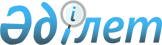 О внесении изменения в приказ Министра юстиции Республики Казахстан от 25 февраля 2015 года № 114 "Об утверждении перечня документов, подтверждающих права лиц на получение гарантированной государством юридической помощи"Приказ Министра юстиции Республики Казахстан от 1 сентября 2022 года № 743. Зарегистрирован в Министерстве юстиции Республики Казахстан 2 сентября 2022 года № 29387
      ПРИКАЗЫВАЮ:
      1. Внести в приказ Министра юстиции Республики Казахстан от 25 февраля 2015 года № 114 "Об утверждении перечня документов, подтверждающих права лиц на получение гарантированной государством юридической помощи" (зарегистрирован в Реестре государственной регистрации нормативных правовых актов № 10420) следующее изменение:
      Перечень документов, подтверждающих права лиц на получение гарантированной государством юридической помощи, утвержденных указанным приказом изложить в новой редакции согласно приложению к настоящему приказу.
      2. Департаменту регистрационной службы и организации юридических услуг Министерства юстиции Республики Казахстан в установленном законодательством порядке обеспечить государственную регистрацию настоящего приказа.
      3. Контроль за исполнением настоящего приказа возложить на курирующего Вице-министра юстиции Республики Казахстан.
      4. Настоящий приказ вводится в действие по истечении десяти календарных дней после дня его первого официального опубликования. Перечень документов, подтверждающих права лиц на получение гарантированной государством юридической помощи  Глава 1. Перечень документов, при оказании гарантированной государством юридической помощи в виде правового консультирования
      1. Физическим лицам по вопросам:
      1) взыскания алиментов - свидетельство о рождении ребенка (детей), свидетельство о браке (супружестве) или расторжении брака (супружества), а в случае, если ребенок рожден вне брака (супружества) - свидетельство об установлении отцовства;
      2) назначения пенсии и пособий – документ, удостоверяющий личность гражданина, пенсионное удостоверение, документ являющийся основанием для получения соответствующего пособия;
      3) реабилитации- копия процессуального акта, подтверждающего факт оправдания или прекращения досудебного расследования, или прекращения дела об административном правонарушении или об отмене или изменении иных незаконных решений по уголовному или административному делу;
      4) получения статуса беженца - национальный (гражданский) паспорт и (или) документы, удостоверяющие личность лица, признанного беженцем;
      5) получения статуса кандаса - документы удостоверяющие личность заявителя и членов его семьи (при наличии), с нотариально засвидетельствованным переводом на казахский или русский язык (свидетельства о рождении, заграничный паспорт, удостоверение лица без гражданства или официальные документы специальных органов страны исхода этнических казахов и документы, подтверждающие национальность претендентов);
      6) несовершеннолетним, оставшимся без попечения родителей – копии документов, свидетельство о смерти, решение суда о лишении попечения ребенка единственного или обоих родителей в связи с ограничением или лишением их родительских прав, признанием безвестно отсутствующими, признанием недееспособными или ограниченно дееспособными, отбыванием наказания в местах лишения свободы, документ, подтверждающий уклонение от воспитания ребенка или защиты его прав и интересов, в том числе об отказе взять ребенка из воспитательной или медицинской организации.
      2. Жертвам сексуального насилия, торговли людьми, акта терроризма либо подвергшимся пыткам по вопросам обеспечения и защиты их прав и законных интересов, связанных с данным статусом или ситуацией - копия процессуального акта, подтверждающего факт причинения физического, имущественного или морального вреда.
      3. Физическим лицам по вопросам возмещения вреда, причиненного смертью кормильца – свидетельство о смерти.
      4. Физическим лицам по вопросам возмещения вреда, причиненного повреждением здоровья, связанным с работой, либо причиненного уголовным правонарушением - акт о несчастном случае на производстве, постановление органов, ведущих уголовный процесс.
      5. По вопросам не связанным с предпринимательской деятельностью, физическим лицам являющимся :
      1) участниками Великой Отечественной войны - удостоверение ветерана Великой Отечественной войны, выдаваемое органами Министерства обороны Республики Казахстан;
      2) лицами, приравненными по льготам к участникам Великой Отечественной войны, а также ветеранами боевых действий на территории других государств- военный билет, справка, подтверждающая службу в действующей армии;
      3) военнослужащими срочной службы - военный билет или справка, выдаваемая уполномоченным органом; 
      4) лицами с инвалидностью первой и второй групп - справка об инвалидности;
      5) пенсионерами по возрасту - пенсионное удостоверение.
      6. Многодетным семьям по вопросам, не связанным с предпринимательской деятельностью - свидетельство о рождении детей.
      7. Малообеспеченным лицам (семьям), имеющим среднедушевые доходы в месяц ниже черты бедности, установленной в областях, городах республиканского значения, столице, по вопросам, не связанным с предпринимательской деятельностью- документ удостоверяющий личность заявителя, документ, подтверждающий доход малообеспеченной семьи, справки о пенсионных отчислениях (за исключением сведений, получаемых из соответствующих государственных информационных систем), справка с места работы либо справка о регистрации в качестве безработного лица, справка о сведениях об алиментах на детей и других иждивенцев. Глава 2. Перечень документов, при оказании гарантированной государством юридической помощи в виде защиты и представительства интересов физических лиц в судах, органах уголовного преследования, иных государственных органах и негосударственных организациях
      8. Лицу, привлекаемому к административной ответственности в соответствии с законодательством Республики Казахстан об административных правонарушениях - копия процессуального документа (постановление либо протокол о возбуждении дела об административном правонарушении). 
      9. Истцу либо ответчику в соответствии с гражданским процессуальным законодательством Республики Казахстан и истцу в соответствии с законодательством Республики Казахстан об административном судопроизводстве –определение о принятии в производство.
      10. Подозреваемому, обвиняемому, подсудимому, осужденному, оправданному, потерпевшему в соответствии с уголовно-процессуальным законодательством Республики Казахстан - постановление о признании в качестве подозреваемого, обвиняемому в отношении которого прокурором составлен обвинительный акт, обвинительный приговор подсудимого, приговор осужденного, постановление суда оправданного, постановление о признании потерпевшим.
					© 2012. РГП на ПХВ «Институт законодательства и правовой информации Республики Казахстан» Министерства юстиции Республики Казахстан
				
      Министр юстицииРеспублики Казахстан

К. Мусин
Приложение к приказу
Министра юстиции
Республики Казахстан
от 1 сентября 2022 года № 743